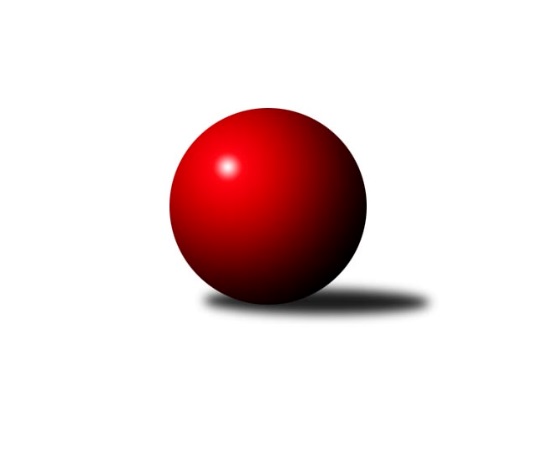 Č.13Ročník 2018/2019	25.4.2024 3. KLM B 2018/2019Statistika 13. kolaTabulka družstev:		družstvo	záp	výh	rem	proh	skore	sety	průměr	body	plné	dorážka	chyby	1.	TJ Sokol Tehovec	13	11	1	1	74.0 : 30.0 	(185.0 : 127.0)	3310	23	2213	1097	22.8	2.	SKK Hořice B	13	9	0	4	62.0 : 42.0 	(163.0 : 149.0)	3263	18	2193	1069	26.8	3.	TJ Dynamo Liberec	13	8	1	4	61.0 : 43.0 	(169.5 : 142.5)	3268	17	2194	1074	26.3	4.	TJ Tesla Pardubice	13	7	2	4	59.5 : 44.5 	(164.5 : 147.5)	3259	16	2172	1087	25.2	5.	SKK Náchod	13	8	0	5	58.0 : 46.0 	(159.0 : 153.0)	3205	16	2162	1042	32.5	6.	SK Žižkov Praha	13	7	0	6	48.0 : 56.0 	(142.0 : 170.0)	3267	14	2199	1068	27.1	7.	Spartak Rokytnice n. J.	13	5	2	6	53.0 : 51.0 	(154.0 : 158.0)	3226	12	2163	1064	29.9	8.	TJ Sokol Benešov	13	6	0	7	48.0 : 56.0 	(159.0 : 153.0)	3234	12	2178	1056	32.3	9.	TJ Sokol Kolín	13	5	1	7	48.0 : 56.0 	(142.5 : 169.5)	3226	11	2182	1044	33.1	10.	KK Jiří Poděbrady	13	5	0	8	47.0 : 57.0 	(160.0 : 152.0)	3202	10	2151	1051	29.2	11.	TJ Sparta Kutná Hora	13	3	0	10	39.0 : 65.0 	(144.5 : 167.5)	3199	6	2158	1041	29.2	12.	TJ Sokol Praha-Vršovice	13	0	1	12	26.5 : 77.5 	(129.0 : 183.0)	3100	1	2125	975	42.8Tabulka doma:		družstvo	záp	výh	rem	proh	skore	sety	průměr	body	maximum	minimum	1.	TJ Sokol Tehovec	7	7	0	0	45.0 : 11.0 	(110.0 : 58.0)	3412	14	3471	3316	2.	SKK Hořice B	7	5	0	2	34.0 : 22.0 	(88.5 : 79.5)	3295	10	3350	3194	3.	TJ Tesla Pardubice	6	3	2	1	30.5 : 17.5 	(84.0 : 60.0)	3307	8	3381	3245	4.	TJ Dynamo Liberec	6	4	0	2	29.0 : 19.0 	(85.5 : 58.5)	3265	8	3333	3171	5.	TJ Sokol Benešov	6	4	0	2	29.0 : 19.0 	(85.0 : 59.0)	3226	8	3342	3123	6.	TJ Sparta Kutná Hora	6	3	0	3	27.0 : 21.0 	(85.0 : 59.0)	3270	6	3334	3162	7.	SKK Náchod	6	3	0	3	27.0 : 21.0 	(81.0 : 63.0)	3273	6	3337	3161	8.	Spartak Rokytnice n. J.	7	3	0	4	29.0 : 27.0 	(89.5 : 78.5)	3209	6	3287	3100	9.	SK Žižkov Praha	7	3	0	4	23.0 : 33.0 	(81.0 : 87.0)	3243	6	3317	3176	10.	TJ Sokol Kolín	7	2	1	4	25.0 : 31.0 	(79.5 : 88.5)	3321	5	3401	3249	11.	KK Jiří Poděbrady	6	2	0	4	22.0 : 26.0 	(78.5 : 65.5)	3251	4	3285	3214	12.	TJ Sokol Praha-Vršovice	7	0	1	6	16.5 : 39.5 	(78.0 : 90.0)	2949	1	3030	2880Tabulka venku:		družstvo	záp	výh	rem	proh	skore	sety	průměr	body	maximum	minimum	1.	SKK Náchod	7	5	0	2	31.0 : 25.0 	(78.0 : 90.0)	3191	10	3359	3013	2.	TJ Sokol Tehovec	6	4	1	1	29.0 : 19.0 	(75.0 : 69.0)	3289	9	3432	3101	3.	TJ Dynamo Liberec	7	4	1	2	32.0 : 24.0 	(84.0 : 84.0)	3269	9	3425	3033	4.	SKK Hořice B	6	4	0	2	28.0 : 20.0 	(74.5 : 69.5)	3258	8	3387	3069	5.	SK Žižkov Praha	6	4	0	2	25.0 : 23.0 	(61.0 : 83.0)	3271	8	3375	3125	6.	TJ Tesla Pardubice	7	4	0	3	29.0 : 27.0 	(80.5 : 87.5)	3251	8	3368	2985	7.	Spartak Rokytnice n. J.	6	2	2	2	24.0 : 24.0 	(64.5 : 79.5)	3229	6	3331	3051	8.	TJ Sokol Kolín	6	3	0	3	23.0 : 25.0 	(63.0 : 81.0)	3209	6	3337	3070	9.	KK Jiří Poděbrady	7	3	0	4	25.0 : 31.0 	(81.5 : 86.5)	3209	6	3308	2977	10.	TJ Sokol Benešov	7	2	0	5	19.0 : 37.0 	(74.0 : 94.0)	3235	4	3363	3137	11.	TJ Sokol Praha-Vršovice	6	0	0	6	10.0 : 38.0 	(51.0 : 93.0)	3131	0	3257	3032	12.	TJ Sparta Kutná Hora	7	0	0	7	12.0 : 44.0 	(59.5 : 108.5)	3212	0	3357	3005Tabulka podzimní části:		družstvo	záp	výh	rem	proh	skore	sety	průměr	body	doma	venku	1.	TJ Sokol Tehovec	11	9	1	1	61.0 : 27.0 	(151.0 : 113.0)	3306	19 	5 	0 	0 	4 	1 	1	2.	SKK Hořice B	11	9	0	2	59.0 : 29.0 	(142.0 : 122.0)	3281	18 	5 	0 	1 	4 	0 	1	3.	TJ Dynamo Liberec	11	8	1	2	58.0 : 30.0 	(152.5 : 111.5)	3282	17 	4 	0 	1 	4 	1 	1	4.	SK Žižkov Praha	11	7	0	4	45.0 : 43.0 	(125.5 : 138.5)	3273	14 	3 	0 	3 	4 	0 	1	5.	TJ Tesla Pardubice	11	5	2	4	45.5 : 42.5 	(136.5 : 127.5)	3247	12 	2 	2 	1 	3 	0 	3	6.	SKK Náchod	11	6	0	5	45.0 : 43.0 	(127.5 : 136.5)	3206	12 	2 	0 	3 	4 	0 	2	7.	Spartak Rokytnice n. J.	11	4	2	5	46.0 : 42.0 	(130.5 : 133.5)	3212	10 	3 	0 	3 	1 	2 	2	8.	TJ Sokol Kolín	11	4	1	6	40.0 : 48.0 	(119.0 : 145.0)	3234	9 	1 	1 	4 	3 	0 	2	9.	TJ Sokol Benešov	11	4	0	7	37.0 : 51.0 	(132.5 : 131.5)	3222	8 	3 	0 	2 	1 	0 	5	10.	KK Jiří Poděbrady	11	3	0	8	34.5 : 53.5 	(132.0 : 132.0)	3241	6 	2 	0 	4 	1 	0 	4	11.	TJ Sparta Kutná Hora	11	3	0	8	34.0 : 54.0 	(122.0 : 142.0)	3196	6 	3 	0 	2 	0 	0 	6	12.	TJ Sokol Praha-Vršovice	11	0	1	10	23.0 : 65.0 	(113.0 : 151.0)	3106	1 	0 	1 	5 	0 	0 	5Tabulka jarní části:		družstvo	záp	výh	rem	proh	skore	sety	průměr	body	doma	venku	1.	TJ Tesla Pardubice	2	2	0	0	14.0 : 2.0 	(28.0 : 20.0)	3297	4 	1 	0 	0 	1 	0 	0 	2.	TJ Sokol Tehovec	2	2	0	0	13.0 : 3.0 	(34.0 : 14.0)	3471	4 	2 	0 	0 	0 	0 	0 	3.	SKK Náchod	2	2	0	0	13.0 : 3.0 	(31.5 : 16.5)	3261	4 	1 	0 	0 	1 	0 	0 	4.	KK Jiří Poděbrady	2	2	0	0	12.5 : 3.5 	(28.0 : 20.0)	3106	4 	0 	0 	0 	2 	0 	0 	5.	TJ Sokol Benešov	2	2	0	0	11.0 : 5.0 	(26.5 : 21.5)	3268	4 	1 	0 	0 	1 	0 	0 	6.	TJ Sokol Kolín	2	1	0	1	8.0 : 8.0 	(23.5 : 24.5)	3286	2 	1 	0 	0 	0 	0 	1 	7.	Spartak Rokytnice n. J.	2	1	0	1	7.0 : 9.0 	(23.5 : 24.5)	3216	2 	0 	0 	1 	1 	0 	0 	8.	TJ Sparta Kutná Hora	2	0	0	2	5.0 : 11.0 	(22.5 : 25.5)	3335	0 	0 	0 	1 	0 	0 	1 	9.	TJ Sokol Praha-Vršovice	2	0	0	2	3.5 : 12.5 	(16.0 : 32.0)	2984	0 	0 	0 	1 	0 	0 	1 	10.	SKK Hořice B	2	0	0	2	3.0 : 13.0 	(21.0 : 27.0)	3182	0 	0 	0 	1 	0 	0 	1 	11.	TJ Dynamo Liberec	2	0	0	2	3.0 : 13.0 	(17.0 : 31.0)	3169	0 	0 	0 	1 	0 	0 	1 	12.	SK Žižkov Praha	2	0	0	2	3.0 : 13.0 	(16.5 : 31.5)	3201	0 	0 	0 	1 	0 	0 	1 Zisk bodů pro družstvo:		jméno hráče	družstvo	body	zápasy	v %	dílčí body	sety	v %	1.	Tomáš Čožík 	TJ Sokol Tehovec  	12	/	13	(92%)	40.5	/	52	(78%)	2.	Jaroslav Procházka 	TJ Sokol Tehovec  	11	/	12	(92%)	37.5	/	48	(78%)	3.	Milan Vaněk 	TJ Tesla Pardubice  	11	/	13	(85%)	32.5	/	52	(63%)	4.	Jan Pelák 	TJ Sokol Kolín  	11	/	13	(85%)	31.5	/	52	(61%)	5.	Josef Kašpar 	SK Žižkov Praha 	10	/	13	(77%)	32.5	/	52	(63%)	6.	Jakub Šmidlík 	TJ Sokol Tehovec  	10	/	13	(77%)	29	/	52	(56%)	7.	František Obruča 	TJ Dynamo Liberec 	9	/	10	(90%)	31	/	40	(78%)	8.	Ondřej Černý 	SKK Hořice B 	9	/	10	(90%)	28	/	40	(70%)	9.	Jan Adamů 	SKK Náchod 	9	/	12	(75%)	29.5	/	48	(61%)	10.	Václav Kňap 	KK Jiří Poděbrady 	9	/	13	(69%)	35	/	52	(67%)	11.	Martin Kováčik 	SKK Náchod 	9	/	13	(69%)	31	/	52	(60%)	12.	Michal Talacko 	TJ Tesla Pardubice  	8	/	11	(73%)	32	/	44	(73%)	13.	Lukáš Štich 	KK Jiří Poděbrady 	8	/	11	(73%)	30.5	/	44	(69%)	14.	Jaroslav Franěk 	TJ Sokol Benešov  	8	/	12	(67%)	32.5	/	48	(68%)	15.	Miloslav Vik 	TJ Sokol Kolín  	8	/	13	(62%)	29	/	52	(56%)	16.	Jiří Sedlák 	TJ Tesla Pardubice  	7	/	9	(78%)	25	/	36	(69%)	17.	Martin Kamenický 	SKK Hořice B 	7	/	10	(70%)	22.5	/	40	(56%)	18.	Ivan Vondráček 	SKK Hořice B 	7	/	10	(70%)	21.5	/	40	(54%)	19.	Tomáš Majer 	SKK Náchod 	7	/	12	(58%)	29	/	48	(60%)	20.	Ivan Januš 	TJ Sokol Benešov  	7	/	12	(58%)	27	/	48	(56%)	21.	Ladislav Wajsar st.	TJ Dynamo Liberec 	7	/	12	(58%)	27	/	48	(56%)	22.	Martin Bartoníček 	SKK Hořice B 	7	/	12	(58%)	26.5	/	48	(55%)	23.	Zbyněk Vilímovský 	TJ Sokol Praha-Vršovice  	7	/	12	(58%)	26	/	48	(54%)	24.	Milan Valášek 	Spartak Rokytnice n. J.  	7	/	12	(58%)	25.5	/	48	(53%)	25.	Lukáš Kočí 	TJ Sokol Benešov  	7	/	13	(54%)	31.5	/	52	(61%)	26.	Jiří Jabůrek 	TJ Sokol Praha-Vršovice  	7	/	13	(54%)	29.5	/	52	(57%)	27.	Dušan Hrčkulák 	TJ Sparta Kutná Hora 	7	/	13	(54%)	26.5	/	52	(51%)	28.	Jiří Barbora 	TJ Sparta Kutná Hora 	7	/	13	(54%)	25	/	52	(48%)	29.	Tomáš Adamů 	SKK Náchod 	7	/	13	(54%)	25	/	52	(48%)	30.	Ladislav Nožička 	KK Jiří Poděbrady 	6.5	/	13	(50%)	25	/	52	(48%)	31.	Vojtěch Pecina 	TJ Dynamo Liberec 	6	/	6	(100%)	18.5	/	24	(77%)	32.	Tomáš Svoboda 	TJ Sokol Benešov  	6	/	12	(50%)	25.5	/	48	(53%)	33.	Slavomír Trepera 	Spartak Rokytnice n. J.  	6	/	12	(50%)	25	/	48	(52%)	34.	Jiří Němec 	TJ Sokol Kolín  	6	/	12	(50%)	25	/	48	(52%)	35.	Antonín Hejzlar 	SKK Náchod 	6	/	12	(50%)	18.5	/	48	(39%)	36.	Jiří Kmoníček 	TJ Tesla Pardubice  	6	/	13	(46%)	24.5	/	52	(47%)	37.	Vojtěch Zelenka 	TJ Sokol Kolín  	6	/	13	(46%)	20	/	52	(38%)	38.	Jiří Rejthárek 	TJ Sokol Praha-Vršovice  	5.5	/	12	(46%)	26	/	48	(54%)	39.	Vladimír Matějka 	TJ Sokol Tehovec  	5	/	5	(100%)	15.5	/	20	(78%)	40.	Miroslav Nálevka 	SKK Hořice B 	5	/	9	(56%)	19	/	36	(53%)	41.	Vít Jírovec 	KK Jiří Poděbrady 	5	/	9	(56%)	19	/	36	(53%)	42.	Jiří Šťastný 	TJ Sokol Tehovec  	5	/	9	(56%)	18.5	/	36	(51%)	43.	Pavel Holub 	SK Žižkov Praha 	5	/	11	(45%)	21.5	/	44	(49%)	44.	Martin Hubáček 	TJ Tesla Pardubice  	5	/	11	(45%)	21	/	44	(48%)	45.	Miroslav Šostý 	TJ Sokol Benešov  	5	/	12	(42%)	25	/	48	(52%)	46.	Martin Beran 	SK Žižkov Praha 	5	/	12	(42%)	19	/	48	(40%)	47.	Vladimír Holý 	TJ Sparta Kutná Hora 	5	/	13	(38%)	26	/	52	(50%)	48.	Bohumil Kuřina 	Spartak Rokytnice n. J.  	4	/	5	(80%)	13	/	20	(65%)	49.	Jakub Stejskal 	Spartak Rokytnice n. J.  	4	/	5	(80%)	13	/	20	(65%)	50.	Ladislav Mikolášek 	Spartak Rokytnice n. J.  	4	/	6	(67%)	11	/	24	(46%)	51.	Jan Vencl 	TJ Dynamo Liberec 	4	/	7	(57%)	14.5	/	28	(52%)	52.	Petr Veverka 	SK Žižkov Praha 	4	/	8	(50%)	18.5	/	32	(58%)	53.	Roman Žežulka 	TJ Dynamo Liberec 	4	/	8	(50%)	15.5	/	32	(48%)	54.	Josef Zejda ml.	TJ Dynamo Liberec 	4	/	9	(44%)	16.5	/	36	(46%)	55.	Radek Košťál 	SKK Hořice B 	4	/	10	(40%)	17.5	/	40	(44%)	56.	Michal Hrčkulák 	TJ Sparta Kutná Hora 	3	/	5	(60%)	12	/	20	(60%)	57.	Luboš Kocmich 	SK Žižkov Praha 	3	/	5	(60%)	11	/	20	(55%)	58.	Petr Mařas 	Spartak Rokytnice n. J.  	3	/	5	(60%)	9	/	20	(45%)	59.	Štěpán Kvapil 	Spartak Rokytnice n. J.  	3	/	6	(50%)	13	/	24	(54%)	60.	Jaromír Fabián 	TJ Dynamo Liberec 	3	/	6	(50%)	13	/	24	(54%)	61.	Petr Šmidlík 	TJ Sokol Tehovec  	3	/	6	(50%)	11.5	/	24	(48%)	62.	Leoš Vobořil 	TJ Sparta Kutná Hora 	3	/	7	(43%)	14.5	/	28	(52%)	63.	Libor Drábek 	TJ Dynamo Liberec 	3	/	7	(43%)	14	/	28	(50%)	64.	Martin Bílek 	TJ Sokol Tehovec  	3	/	7	(43%)	13.5	/	28	(48%)	65.	Jindřich Valo 	TJ Sparta Kutná Hora 	3	/	8	(38%)	16	/	32	(50%)	66.	Petr Seidl 	TJ Sokol Tehovec  	3	/	8	(38%)	16	/	32	(50%)	67.	Zdeněk Novotný st.	Spartak Rokytnice n. J.  	3	/	8	(38%)	14	/	32	(44%)	68.	Petr Vokáč 	SKK Hořice B 	3	/	9	(33%)	14.5	/	36	(40%)	69.	Lukáš Poláček 	KK Jiří Poděbrady 	3	/	9	(33%)	13.5	/	36	(38%)	70.	Antonín Krejza 	TJ Sokol Praha-Vršovice  	3	/	10	(30%)	15	/	40	(38%)	71.	Jindřich Lauer 	TJ Sokol Kolín  	3	/	10	(30%)	15	/	40	(38%)	72.	Jiří Zetek 	SK Žižkov Praha 	3	/	11	(27%)	19.5	/	44	(44%)	73.	Agaton Plaňanský ml.	TJ Sparta Kutná Hora 	3	/	11	(27%)	14.5	/	44	(33%)	74.	Aleš Tichý 	SKK Náchod 	3	/	12	(25%)	18	/	48	(38%)	75.	Vít Veselý 	TJ Tesla Pardubice  	2.5	/	7	(36%)	12	/	28	(43%)	76.	Robert Petera 	TJ Sokol Kolín  	2	/	2	(100%)	6	/	8	(75%)	77.	Jiří Tichý 	KK Jiří Poděbrady 	2	/	4	(50%)	10	/	16	(63%)	78.	Miloš Holý 	KK Jiří Poděbrady 	2	/	4	(50%)	10	/	16	(63%)	79.	Petr Janouch 	Spartak Rokytnice n. J.  	2	/	4	(50%)	8.5	/	16	(53%)	80.	Jan Volf 	Spartak Rokytnice n. J.  	2	/	4	(50%)	7	/	16	(44%)	81.	Stanislav Schuh 	SK Žižkov Praha 	2	/	6	(33%)	6	/	24	(25%)	82.	Petr Červ 	TJ Sokol Benešov  	2	/	7	(29%)	9.5	/	28	(34%)	83.	Lukáš Vacek 	SK Žižkov Praha 	2	/	8	(25%)	12	/	32	(38%)	84.	Pavel Grygar 	TJ Sokol Praha-Vršovice  	2	/	11	(18%)	13.5	/	44	(31%)	85.	Lukáš Holosko 	TJ Sokol Kolín  	2	/	12	(17%)	15	/	48	(31%)	86.	Svatopluk Čech 	KK Jiří Poděbrady 	1.5	/	5	(30%)	6	/	20	(30%)	87.	Vladimír Doubek 	Spartak Rokytnice n. J.  	1	/	1	(100%)	4	/	4	(100%)	88.	František Tesař 	TJ Sparta Kutná Hora 	1	/	1	(100%)	3	/	4	(75%)	89.	Jiří Kočí 	TJ Sokol Benešov  	1	/	1	(100%)	3	/	4	(75%)	90.	Karel Košťál 	SKK Hořice B 	1	/	1	(100%)	2.5	/	4	(63%)	91.	Bedřich Šiška 	TJ Tesla Pardubice  	1	/	1	(100%)	2	/	4	(50%)	92.	David Stára 	SKK Náchod 	1	/	2	(50%)	6	/	8	(75%)	93.	Jan Mařas 	Spartak Rokytnice n. J.  	1	/	2	(50%)	4	/	8	(50%)	94.	Ladislav Wajsar ml.	TJ Dynamo Liberec 	1	/	2	(50%)	3	/	8	(38%)	95.	Radek Novák 	Spartak Rokytnice n. J.  	1	/	2	(50%)	3	/	8	(38%)	96.	Adam Janda 	TJ Sparta Kutná Hora 	1	/	3	(33%)	4	/	12	(33%)	97.	Martin Šmejkal 	TJ Sokol Praha-Vršovice  	1	/	7	(14%)	7	/	28	(25%)	98.	Michal Šic 	TJ Tesla Pardubice  	1	/	8	(13%)	10	/	32	(31%)	99.	Martin Šveda 	TJ Sokol Praha-Vršovice  	1	/	9	(11%)	8	/	36	(22%)	100.	Martin Zvoníček 	SKK Hořice B 	0	/	1	(0%)	2	/	4	(50%)	101.	Jaroslav Kazda 	KK Jiří Poděbrady 	0	/	1	(0%)	2	/	4	(50%)	102.	Zdeněk Pecina ml.	TJ Dynamo Liberec 	0	/	1	(0%)	1	/	4	(25%)	103.	Jan Poláček 	KK Jiří Poděbrady 	0	/	1	(0%)	1	/	4	(25%)	104.	Pavel Holoubek 	TJ Sokol Kolín  	0	/	1	(0%)	0	/	4	(0%)	105.	Jaroslav Čermák 	TJ Sparta Kutná Hora 	0	/	1	(0%)	0	/	4	(0%)	106.	Josef Mikoláš 	TJ Sokol Kolín  	0	/	1	(0%)	0	/	4	(0%)	107.	Marek Červ 	TJ Sokol Benešov  	0	/	1	(0%)	0	/	4	(0%)	108.	Jiří Franěk 	TJ Sokol Benešov  	0	/	1	(0%)	0	/	4	(0%)	109.	Filip Januš 	TJ Sokol Benešov  	0	/	1	(0%)	0	/	4	(0%)	110.	Pavel Hanout 	Spartak Rokytnice n. J.  	0	/	2	(0%)	2.5	/	8	(31%)	111.	Petr Dus 	TJ Sparta Kutná Hora 	0	/	2	(0%)	2	/	8	(25%)	112.	Karel Holada 	TJ Sokol Praha-Vršovice  	0	/	2	(0%)	1.5	/	8	(19%)	113.	Roman Stříbrný 	Spartak Rokytnice n. J.  	0	/	2	(0%)	0.5	/	8	(6%)	114.	Michal Vyskočil 	TJ Sokol Benešov  	0	/	4	(0%)	4	/	16	(25%)Průměry na kuželnách:		kuželna	průměr	plné	dorážka	chyby	výkon na hráče	1.	TJ Sparta Kutná Hora, 1-4	3303	2220	1082	29.7	(550.5)	2.	SKK Hořice, 1-4	3292	2209	1082	28.1	(548.7)	3.	Poděbrady, 1-4	3291	2202	1088	24.6	(548.6)	4.	Přelouč, 1-4	3276	2185	1091	28.7	(546.1)	5.	SKK Nachod, 1-4	3251	2191	1059	32.8	(541.9)	6.	Sport Park Liberec, 1-4	3240	2163	1077	26.8	(540.2)	7.	Vrchlabí, 1-4	3205	2152	1052	30.1	(534.3)	8.	Benešov, 1-4	3188	2158	1029	33.9	(531.4)	9.	KK Slavia Praha, 1-4	3120	2113	1006	33.9	(520.1)Nejlepší výkony na kuželnách:TJ Sparta Kutná Hora, 1-4TJ Sokol Tehovec 	3432	9. kolo	Jan Pelák 	TJ Sokol Kolín 	614	4. koloTJ Sokol Kolín 	3401	13. kolo	Jiří Sedlák 	TJ Tesla Pardubice 	604	10. koloSKK Hořice B	3387	7. kolo	Zbyněk Vilímovský 	TJ Sokol Praha-Vršovice 	602	11. koloTJ Sokol Kolín 	3384	4. kolo	Antonín Hejzlar 	SKK Náchod	602	8. koloTJ Sokol Kolín 	3377	9. kolo	Zbyněk Vilímovský 	TJ Sokol Praha-Vršovice 	601	4. koloSK Žižkov Praha	3375	3. kolo	Martin Kováčik 	SKK Náchod	601	2. koloTJ Tesla Pardubice 	3368	10. kolo	Miloslav Vik 	TJ Sokol Kolín 	598	4. koloSKK Náchod	3359	8. kolo	Robert Petera 	TJ Sokol Kolín 	597	13. koloTJ Sparta Kutná Hora	3357	13. kolo	Jan Pelák 	TJ Sokol Kolín 	597	9. koloTJ Sparta Kutná Hora	3334	3. kolo	Ladislav Wajsar st.	TJ Dynamo Liberec	597	6. koloSKK Hořice, 1-4SKK Hořice B	3350	2. kolo	Josef Zejda ml.	TJ Dynamo Liberec	638	8. koloTJ Tesla Pardubice 	3348	13. kolo	Josef Kašpar 	SK Žižkov Praha	602	9. koloTJ Dynamo Liberec	3346	8. kolo	Ondřej Černý 	SKK Hořice B	601	2. koloSKK Hořice B	3334	10. kolo	Michal Talacko 	TJ Tesla Pardubice 	599	13. koloSKK Hořice B	3320	6. kolo	Václav Kňap 	KK Jiří Poděbrady	590	4. koloSKK Hořice B	3311	9. kolo	Martin Kamenický 	SKK Hořice B	585	2. koloSKK Hořice B	3297	4. kolo	Ondřej Černý 	SKK Hořice B	585	4. koloSpartak Rokytnice n. J. 	3290	6. kolo	Radek Košťál 	SKK Hořice B	583	2. koloKK Jiří Poděbrady	3290	4. kolo	Martin Kamenický 	SKK Hořice B	581	10. koloSK Žižkov Praha	3271	9. kolo	Lukáš Štich 	KK Jiří Poděbrady	581	4. koloPoděbrady, 1-4TJ Sokol Tehovec 	3471	12. kolo	Jaroslav Procházka 	TJ Sokol Tehovec 	619	12. koloTJ Sokol Tehovec 	3470	13. kolo	Jakub Šmidlík 	TJ Sokol Tehovec 	615	13. koloTJ Sokol Tehovec 	3434	4. kolo	Tomáš Čožík 	TJ Sokol Tehovec 	614	6. koloTJ Sokol Tehovec 	3424	2. kolo	Vladimír Matějka 	TJ Sokol Tehovec 	609	4. koloTJ Sokol Tehovec 	3423	11. kolo	Jaroslav Procházka 	TJ Sokol Tehovec 	606	2. koloTJ Sokol Benešov 	3363	7. kolo	Tomáš Čožík 	TJ Sokol Tehovec 	601	13. koloTJ Sokol Tehovec 	3345	8. kolo	Jan Pelák 	TJ Sokol Kolín 	600	3. koloTJ Sokol Tehovec 	3316	6. kolo	Tomáš Čožík 	TJ Sokol Tehovec 	599	12. koloKK Jiří Poděbrady	3308	6. kolo	Jaromír Fabián 	TJ Dynamo Liberec	598	10. koloTJ Sokol Kolín 	3298	3. kolo	Jaroslav Procházka 	TJ Sokol Tehovec 	595	13. koloPřelouč, 1-4TJ Tesla Pardubice 	3381	8. kolo	Martin Hubáček 	TJ Tesla Pardubice 	617	6. koloTJ Tesla Pardubice 	3359	6. kolo	Michal Talacko 	TJ Tesla Pardubice 	606	3. koloSKK Hořice B	3359	1. kolo	Michal Talacko 	TJ Tesla Pardubice 	601	12. koloTJ Tesla Pardubice 	3322	1. kolo	Michal Talacko 	TJ Tesla Pardubice 	592	1. koloTJ Tesla Pardubice 	3271	11. kolo	Michal Talacko 	TJ Tesla Pardubice 	588	8. koloTJ Tesla Pardubice 	3263	3. kolo	Jaroslav Procházka 	TJ Sokol Tehovec 	583	3. koloTJ Tesla Pardubice 	3245	12. kolo	Milan Vaněk 	TJ Tesla Pardubice 	583	6. koloSpartak Rokytnice n. J. 	3245	11. kolo	Michal Talacko 	TJ Tesla Pardubice 	581	6. koloKK Jiří Poděbrady	3234	8. kolo	Jiří Kmoníček 	TJ Tesla Pardubice 	580	8. koloTJ Sparta Kutná Hora	3234	6. kolo	Jiří Sedlák 	TJ Tesla Pardubice 	580	8. koloSKK Nachod, 1-4TJ Sokol Tehovec 	3377	5. kolo	Tomáš Čožík 	TJ Sokol Tehovec 	602	5. koloSKK Náchod	3337	12. kolo	Jan Adamů 	SKK Náchod	599	12. koloSKK Náchod	3302	5. kolo	Vladimír Matějka 	TJ Sokol Tehovec 	585	5. koloSKK Náchod	3301	11. kolo	Jan Adamů 	SKK Náchod	581	11. koloSKK Hořice B	3291	3. kolo	Jaroslav Procházka 	TJ Sokol Tehovec 	581	5. koloSKK Náchod	3289	7. kolo	Jan Adamů 	SKK Náchod	580	7. koloSKK Náchod	3246	3. kolo	Milan Valášek 	Spartak Rokytnice n. J. 	580	1. koloTJ Tesla Pardubice 	3238	7. kolo	Martin Kováčik 	SKK Náchod	579	12. koloSpartak Rokytnice n. J. 	3203	1. kolo	Tomáš Majer 	SKK Náchod	579	5. koloKK Jiří Poděbrady	3185	11. kolo	Zbyněk Vilímovský 	TJ Sokol Praha-Vršovice 	576	12. koloSport Park Liberec, 1-4TJ Dynamo Liberec	3333	1. kolo	Jaromír Fabián 	TJ Dynamo Liberec	596	3. koloTJ Dynamo Liberec	3318	5. kolo	Roman Žežulka 	TJ Dynamo Liberec	585	1. koloTJ Dynamo Liberec	3315	7. kolo	Vojtěch Pecina 	TJ Dynamo Liberec	583	7. koloSKK Náchod	3265	9. kolo	Jan Adamů 	SKK Náchod	574	9. koloKK Jiří Poděbrady	3234	12. kolo	Lukáš Kočí 	TJ Sokol Benešov 	574	3. koloTJ Dynamo Liberec	3229	9. kolo	Ladislav Wajsar st.	TJ Dynamo Liberec	573	7. koloTJ Sokol Tehovec 	3227	1. kolo	Roman Žežulka 	TJ Dynamo Liberec	573	5. koloTJ Dynamo Liberec	3225	3. kolo	Vojtěch Pecina 	TJ Dynamo Liberec	572	1. koloTJ Sparta Kutná Hora	3217	7. kolo	Michal Talacko 	TJ Tesla Pardubice 	569	5. koloTJ Tesla Pardubice 	3187	5. kolo	Tomáš Čožík 	TJ Sokol Tehovec 	567	1. koloVrchlabí, 1-4SK Žižkov Praha	3332	7. kolo	Petr Mařas 	Spartak Rokytnice n. J. 	598	7. koloSpartak Rokytnice n. J. 	3287	9. kolo	Pavel Holub 	SK Žižkov Praha	590	7. koloTJ Sokol Benešov 	3250	9. kolo	Slavomír Trepera 	Spartak Rokytnice n. J. 	582	7. koloSpartak Rokytnice n. J. 	3248	7. kolo	Slavomír Trepera 	Spartak Rokytnice n. J. 	580	2. koloSpartak Rokytnice n. J. 	3245	10. kolo	Milan Valášek 	Spartak Rokytnice n. J. 	579	4. koloSpartak Rokytnice n. J. 	3245	4. kolo	Vít Jírovec 	KK Jiří Poděbrady	578	2. koloKK Jiří Poděbrady	3237	2. kolo	Václav Kňap 	KK Jiří Poděbrady	577	2. koloTJ Dynamo Liberec	3231	4. kolo	Bohumil Kuřina 	Spartak Rokytnice n. J. 	570	10. koloSpartak Rokytnice n. J. 	3195	2. kolo	Bohumil Kuřina 	Spartak Rokytnice n. J. 	568	9. koloSKK Náchod	3184	13. kolo	Jan Volf 	Spartak Rokytnice n. J. 	568	9. koloBenešov, 1-4TJ Sokol Benešov 	3342	6. kolo	Lukáš Kočí 	TJ Sokol Benešov 	605	6. koloTJ Sokol Benešov 	3290	8. kolo	Jiří Rejthárek 	TJ Sokol Praha-Vršovice 	584	8. koloTJ Tesla Pardubice 	3241	4. kolo	Michal Talacko 	TJ Tesla Pardubice 	584	4. koloTJ Sokol Benešov 	3239	11. kolo	Ivan Januš 	TJ Sokol Benešov 	579	8. koloTJ Sokol Benešov 	3232	12. kolo	Lukáš Kočí 	TJ Sokol Benešov 	570	11. koloTJ Sokol Praha-Vršovice 	3177	8. kolo	Josef Kašpar 	SK Žižkov Praha	567	1. koloSKK Hořice B	3169	12. kolo	Martin Bartoníček 	SKK Hořice B	567	12. koloTJ Sokol Benešov 	3130	4. kolo	Tomáš Svoboda 	TJ Sokol Benešov 	566	8. koloSK Žižkov Praha	3125	1. kolo	Jaroslav Franěk 	TJ Sokol Benešov 	563	12. koloSKK Náchod	3123	6. kolo	Jiří Němec 	TJ Sokol Kolín 	562	11. koloKK Slavia Praha, 1-4TJ Dynamo Liberec	3425	11. kolo	Vojtěch Pecina 	TJ Dynamo Liberec	620	11. koloTJ Sokol Kolín 	3337	8. kolo	Josef Zejda ml.	TJ Dynamo Liberec	609	11. koloSK Žižkov Praha	3317	8. kolo	Luboš Kocmich 	SK Žižkov Praha	601	8. koloSK Žižkov Praha	3307	2. kolo	Miloslav Vik 	TJ Sokol Kolín 	601	8. koloTJ Sokol Benešov 	3303	13. kolo	Tomáš Čožík 	TJ Sokol Tehovec 	595	10. koloTJ Tesla Pardubice 	3268	2. kolo	František Obruča 	TJ Dynamo Liberec	589	11. koloTJ Sokol Tehovec 	3255	10. kolo	Josef Kašpar 	SK Žižkov Praha	581	4. koloSK Žižkov Praha	3252	4. kolo	Jiří Sedlák 	TJ Tesla Pardubice 	580	2. koloSK Žižkov Praha	3237	10. kolo	Lukáš Kočí 	TJ Sokol Benešov 	573	13. koloSK Žižkov Praha	3215	11. kolo	Pavel Holub 	SK Žižkov Praha	571	13. koloČetnost výsledků:	8.0 : 0.0	1x	7.5 : 0.5	1x	7.0 : 1.0	12x	6.0 : 2.0	17x	5.0 : 3.0	8x	4.0 : 4.0	4x	3.0 : 5.0	16x	2.5 : 5.5	1x	2.0 : 6.0	12x	1.0 : 7.0	5x	0.0 : 8.0	1x